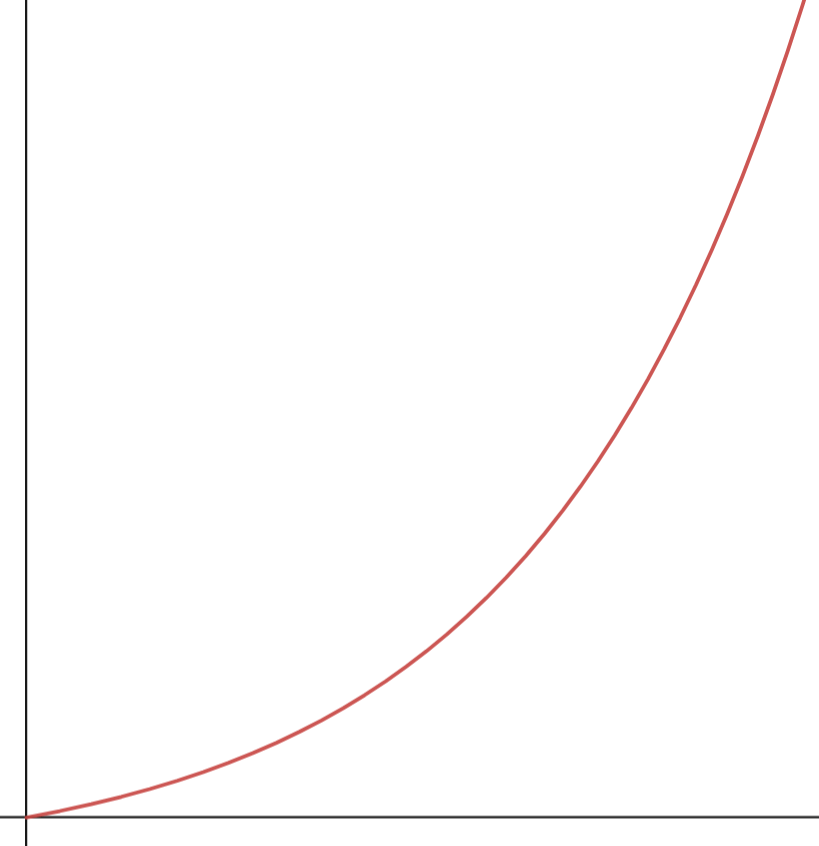 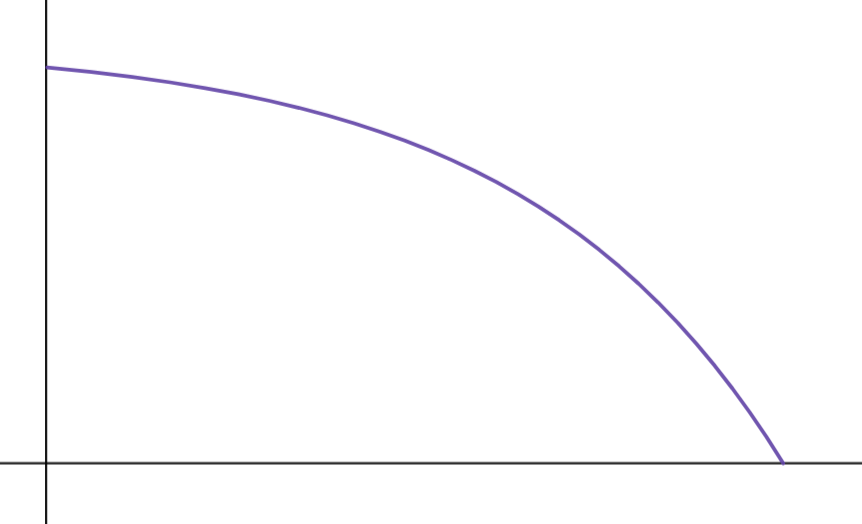 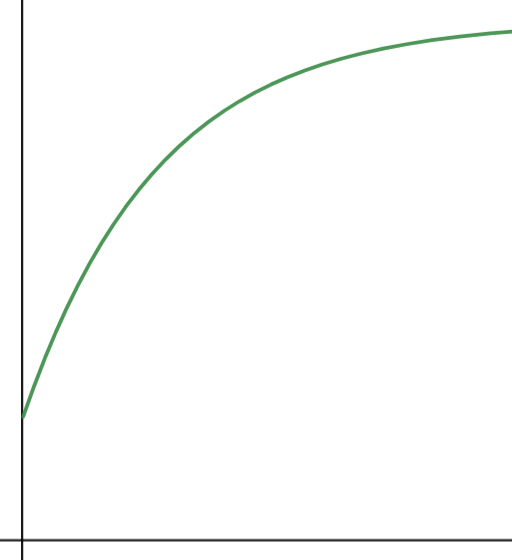 ABC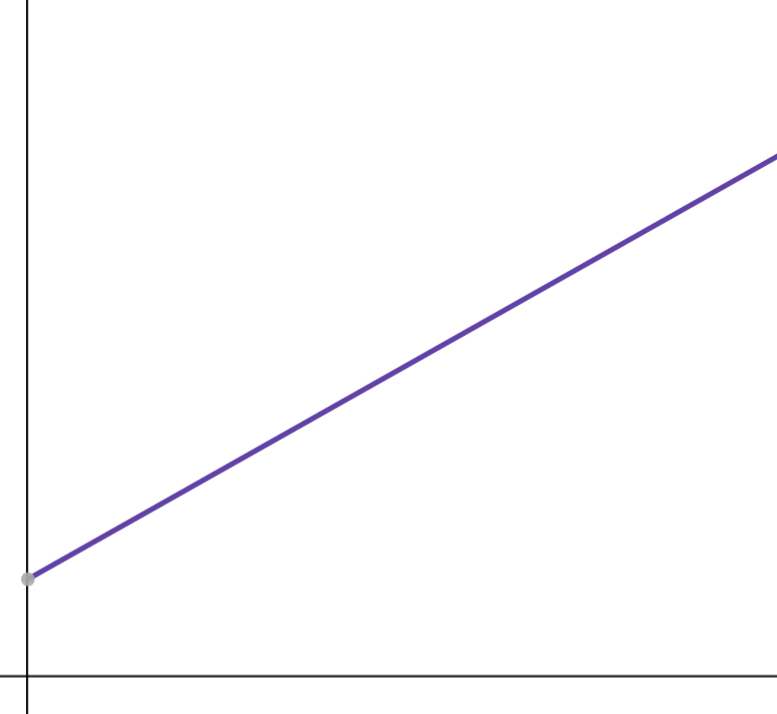 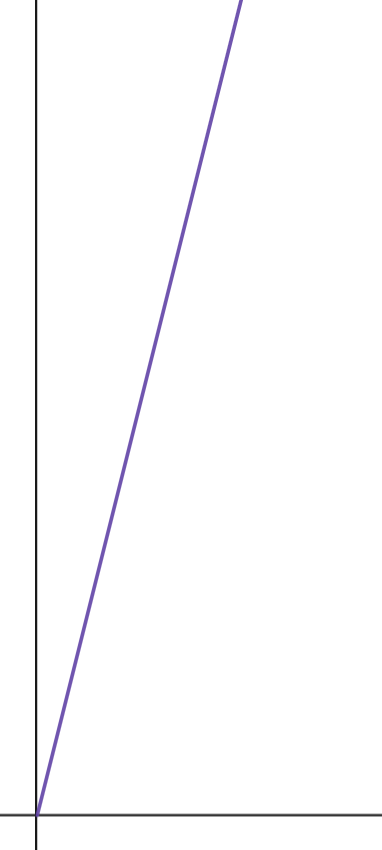 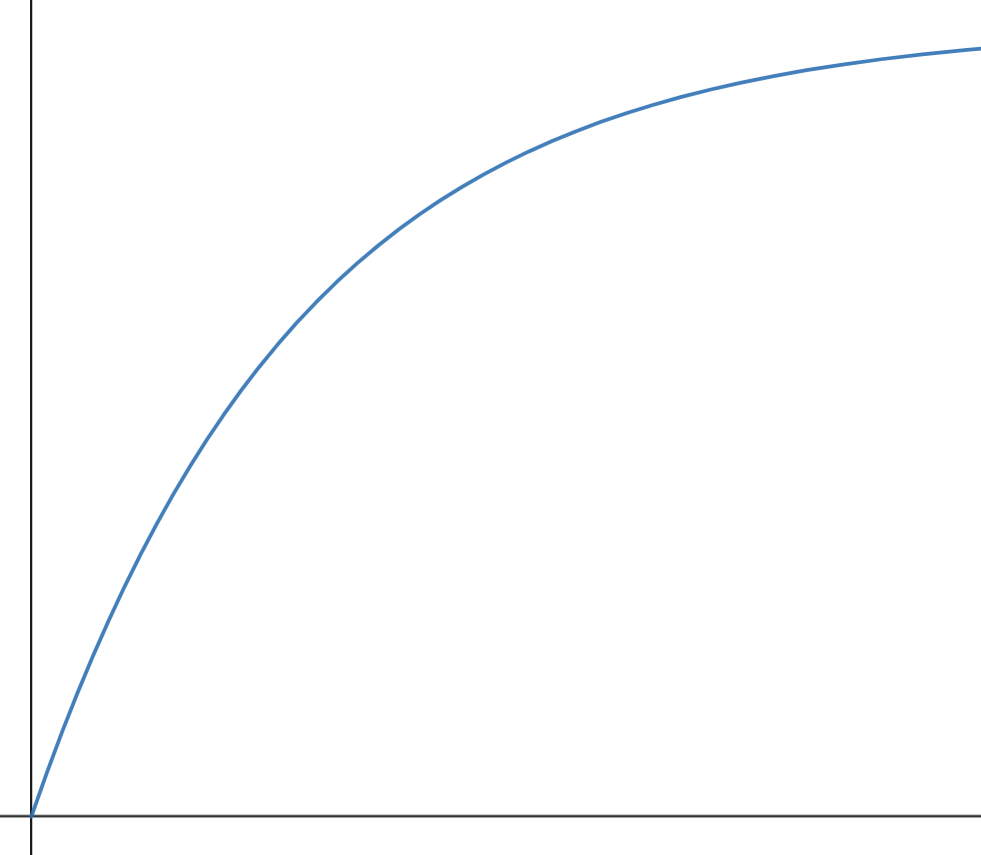 DEF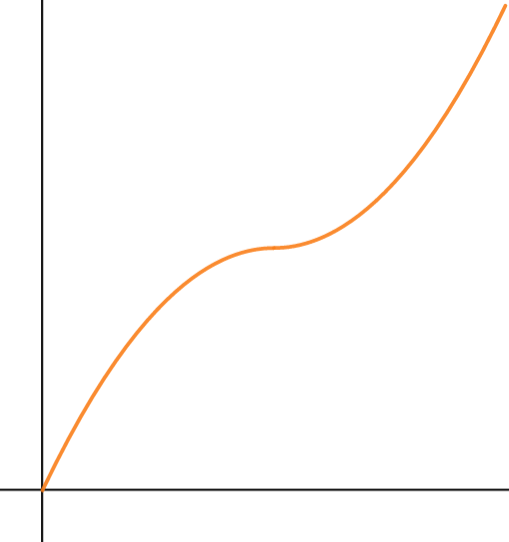 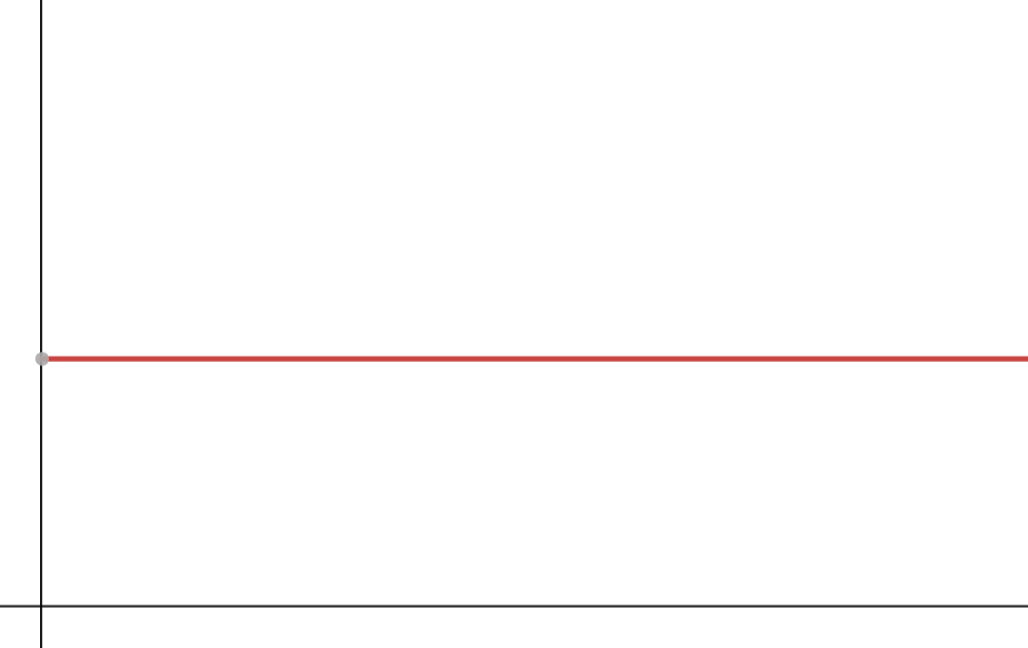 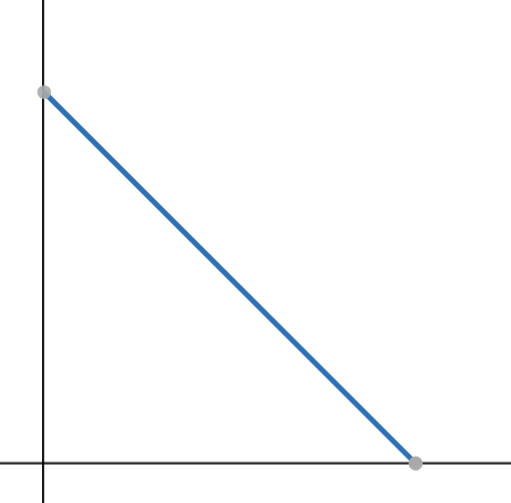 GHI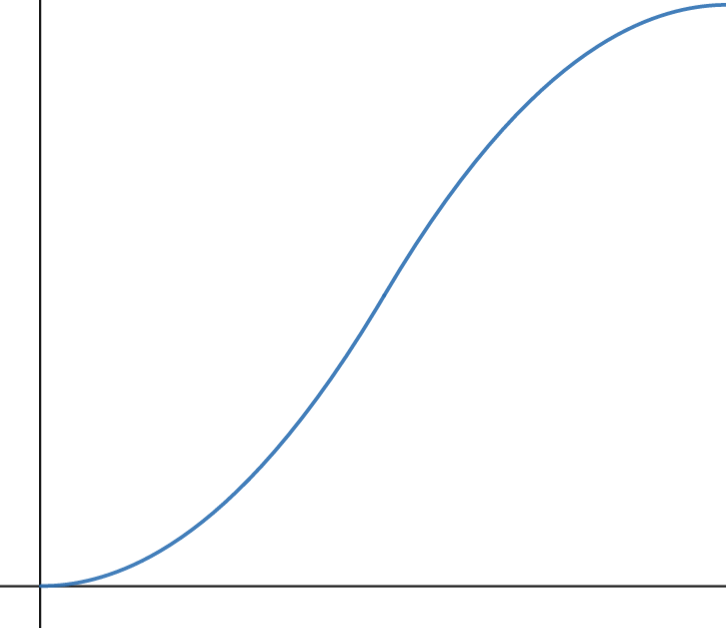 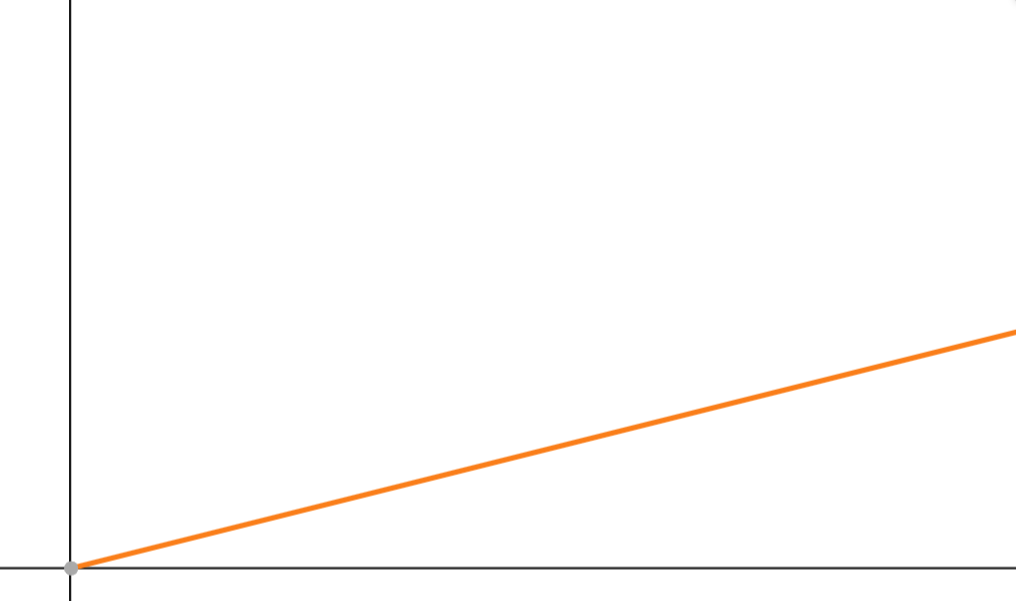 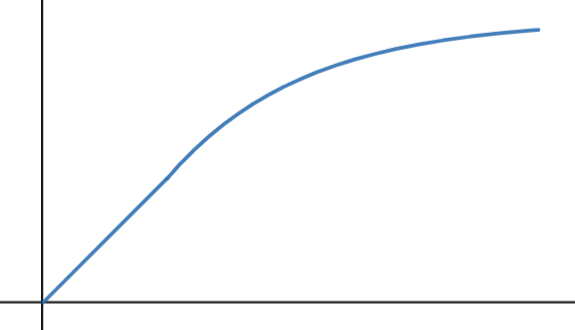 JKL